RELATÓRIO DE ESTÁGIO DE DOCÊNCIA1Identificação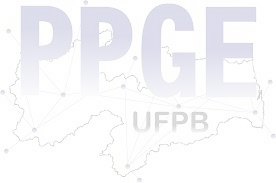 Nome:Nível: (	) Mestrado	(	) DoutoradoOrientador(a):Disciplina em que se deu o estágioProfessor(a) responsável pela disciplina:Semestre letivo em que se deu o estágio:1	Apresentação e aspectos gerais da disciplina(Contextualização do relatório em relação a objetivos e percurso da experiência de estágio, bem como à especificidade da disciplina em relação ao currículo e proposta formativa)Descrição de atividades realizadas(Indicar quais atividades desenvolveu/acompanhou, dias, temas trabalhados e carga horária).Atividades de planejamentoAtividades de regência e participação em sala de aulaAtividades de avaliaçãoAtividades de produção de recursos didáticosAvaliação de desempenho(Tecer considerações reflexivas sobre dimensões avaliativas do processo de estágio)Considerações sobre o desempenho de discentes da disciplinaConsiderações sobre as estratégias didáticas adotadas na disciplinaConsiderações autoavaliativasContribuições do estágio para o desenvolvimento acadêmico-profissional e da pesquisa de dissertação ou tese em andamento(Explicitar, reflexivamente, aspectos positivos e desafios resultantes da experiência de estágio e possíveis intersecções com a pesquisa em andamento)Assinatura do(a) discenteAssinatura do(a) professor(a) supervisor(a)AnexosPlano de CursoPlano de Atividades Cronograma de aulasOutros documentos que julgar necessárioInstrumento de avaliação do(a) estagiário(a) pelo(a) docente da disciplina devidamente assinado.